 JOURNAL OF NURSING AND MIDWIFERY (AJNM)REVIEWERS FORM FOR RESEARCH ARTICLESInstructions:	•	Please place a tick in the applicable box	•	Please provide additional comments on an additional sheet of paper or   type them in the appropriate spacesNumber and TITLE OF ARTICLE please: AJNM-2014-002 Educator’s role in voluntary HIV counselling and testing (VCT): a survey of adolescents in a Nigerian high school Relevance of the article to Africa Journal of Nursing and MidwiferyScientific standards of the articleScientific quality of managing and presenting dataTechnical aspects (language, editing, layout and referencing)Overall assessment and recommendationsThis article is:		Excellent		Good		     		Fair 	Title, purpose, objectives and findings are not congruent.     		WeakDecision Regarding this manuscript: 1 - Accept manuscript for publication without changes2 - Accept manuscript for publication with changes, indicated by track changes in the article, and accepted by editor(s) 3 - Accept manuscript for publication with changes by authors and approved by editors.4 - Manuscript can be re-considered for publication AFTER changes have been implemented by authors and re-evaluated by reviewers and editors.  X5 - Reject the manuscriptDeclaration of competing interestsWe ask all peer reviewers of health related papers to declare their competing interests in relation to the paper they are reviewing. In the context of peer review, a competing interest exists when your interpretation of data or presentation of information may be influenced by your personal or financial relationship with other people or organizations. Reviewers should disclose any financial competing interests but also any non-financial competing interests that may cause them embarrassment were they to become public after the publication of the manuscript.When completing your declaration, please consider the following questions:Have you in the past five years received reimbursements, fees, funding, or salary from an organisation that may in any way gain or lose financially from the publication of this paper, either now or in the future? NoDo you hold any stocks or shares in an organisation that may in any way gain or lose financially from the publication of this paper, either now or in the future? NoDo you hold or are you currently applying for any patents relating to the content of the manuscript? Have you received reimbursements, fees, funding, or salary from an organization that holds or has applied for patents relating to the content of the manuscript? NoDo you have any other financial competing interests? NoDo you have any non-financial competing interests in relation to this paper? NoIf you can answer “no” to all of the above, write 'I declare that I have no competing interests' below. If your reply is yes to any, please give details below.I declare that I have no competing interestsSignature:	 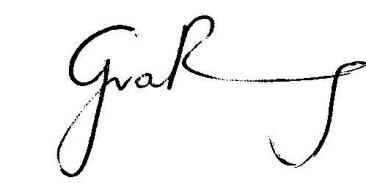 Full name: Prof Gisela Hildegard van Rensburg Date:	19 August 2014.	 From your first readingYesNoN/AThis article addresses one of the priority nursing and midwifery issues/problems in xThis article addresses one of the priority health problems in xThis is an important article for the AJNM readers, please give a reason: Currently the focus of the article is not consistent. The title and purpose refer to the role of educators, yet the content refers to KAP of adolescents re VCT.xThe title of this article is very appealingxThis article is not relevant to AJNM: please give a reason.the focus of the article should be sound and could only be considered if major changes are made to the article.Please indicate the month(s) and year(s) of data collectionxFrom your assessmentYesNoN/AABSTRACT of about 150-250 words: state the research problem, research method and design, major findings and some recommendationsxKeywords:  At least four keywords are supplied in alphabetical orderxThe title is relevant to the content of this article: if not please suggest a more appropriate title:xThe contribution of this paper is clearly statedxIs there a clearly stated problem/issues that this article intends to addressxSufficient literature sources are used to provide background information about the research problemxThe objectives/questions/hypotheses are clearly statedxThe stated objectives/questions/hypotheses are relevant to purpose or aim  of this articlexThe key concepts are clearly definedxThe theoretical/empirical information is clearly describedxxThe theoretical/empirical information provided is relevant to the stated problem/issuexThe design is clearly describedMentioned brieflyThe design is appropriate to the objectives or questions or hypothesesxThe study site(s) and population are definedxThe sample and sampling technique are describedxThe sampling techniques are relevant to the designxThe sample size is clearly definedxData collection instruments are described: type, development and structurexValidity and reliability (or trustworthiness) issues are addressedToo brieflyData collection procedure is describedxEthical considerations are described appropriatelyxFrom your assessmentYesNo N/AData analysis procedure is clearly described Very brieflyThe analysis procedure is appropriate for the type of dataxStatistics are appropriate and correctxThe analysis of data is incompleteFindings are accurately describedNot congruent with purposeFindings are discussed in the light of the stated objectives/ questions/hypotheses/theoretical frameworkxThe discussion of the findings is supported with relevant literature where appropriatexThe findings are discussed in an unbiased wayxThe conclusions are based on the research findingsxThe recommendations are based on the conclusions of this studyxThe limitations of the study are indicatedxFrom your assessmentYesNoN/AThere is a logical flow of ideasxThe language usage is correct, including grammar and spellingxThe article must be referred to a professional language editorxThe headings and sub-headings are clear and well structuredxFigures are in black and white and clearly visiblexTables are clear and correctxA list of references is includedxThe augmented Harvard reference system is usedxNo source predates 2000 unless there is a specific reasonxEvery source used in the text is reflected correctly in the list of referencesx